HILLEL ACADEMY HIGH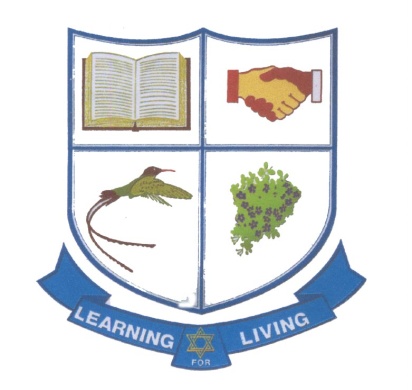 MATHEMATICS DEPARTMENT EXPECTATIONS2013– 2014Dear Students & Parents:I welcome you and your child to 10th Grade Mathematics. I’m excited about the opportunity to get to know you, and I’m looking forward to a productive school year. Please read the following rules and guidelines for the 2012 – 2013 school year. Objective:This class is designed to prepare Grade 10students for the IGCSE examination. The topics to be covered are in line with the IGCSE curriculum. TEACHER:	Mr. Martin					TEXTBOOK: Cambridge IGCSE International Mathematics (0607) Extended					GRADE:		10General Rules:Keep conversation positive.Clean up after yourself.Classroom neatness is to be maintained at all times.Eating and drinking are not allowed in the classroom.Proper attire is mandatory.  Students must abide by the school dress code. ( Please see student handbook) Your textbook is to be brought to class daily.Use the restroom and get water between classes.Toys or anything that becomes a toy will be taken.  Parent(s) may retrieve confiscated items from the Principal’s office.Please have your child bring the following supplies to class:Notebook (2) Loose leaf paperFolderPencilsPencil sharpeners with coversErasersRed pen(s)Yellow HighlighterRulerScientific calculator Graph paper Geometry Set*Supplies should be replenished throughout the year.Expectations and ProceduresAssignments:All assignments are to be completed and turned in on the due date.All late homework will receive a zero grade.Any classwork not completed in class automatically becomes homework.In case of an excused absence, it is the student’s responsibility to obtainthe missed assignments. Two days will be given to complete missed work.In case of an absence due to school business, the student is responsible for all missed assignments. One day extension will be awarded. In the case where a student is absent when a test is being issued in class, the testClass Rules:Stay in your seat and on task.Make sure to bring all materials to class.Arrive on time, prepared to begin class.Respect the rights and property of others. Be courteous.Talk only with permission; raise your hand to be recognized.Correct uniform attire must be adhered to at all times in class. E.g. Shirts must be tucked in at all times. will be given the day the student returns to school.Grade Categories:Tests      			Quizzes 		Homework/Class work   	Projects/ Packets    Consequences:1st Offense:  Name on board2nd Offense:  Check next to name3rd Offense:  Detention / Parent Contact4th Offense:  Conference with lower / upper school coordinator5th Offense:  Principal referralMath Website::www.smartinmath.weebly.comTechnology:The use of technology in the classroom will be left up to the teacher’s discretion.  Permission must be obtained before use.Daily Classroom Procedures:Enter the classroom orderly, quickly, and silently.Copy all assignments in student planner/homework book.Bring all required class supplies.Raise your hand for questions, help, and permission to leave your seat and to respond in class.Dismissal: Sit quietly until dismissed by the teacher.If you have any questions or concerns, please contact me by e-mail or phone. I also welcome appointments to meet in person. You can contact me at stephan0523@gmail.com or 925-1980. Let’s work together to make this the best year ever!Sincerely,Stephan MartinMathematics TeacherHillel Academy High SchoolI have read and understand the above rules and regulations of Mr. Martin’s Mathematics class for the 2013 – 2014 school year.………………………………………………………………………………………………………………................................................................................................................Please sign, date and return the slip by September 6th, 2013Student’s Name: ____________________________________Student Email: ____________________________________________________________Student Signature ___________________________________						Date______________________Parent’s Name: _____________________________________Parent Signature_____________________________________						Date______________________Parent Email: ____________________________________________________________Phone Number:   Home#: _____________________________   Cell#: ___________________________________